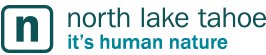 2018 - 2019 North Lake Tahoe Tourism ScheduleDates		Event					Tourism Representative		Location July 			12-14		BLC Reno & Tahoe FAM			Sarah Winters				Reno & TahoeAugust 			N/ASeptemberN/AOctober		1-5		Visit California Canada			Sarah Winters				Canada 6-8		Visit California UK Super FAM		Sarah Winters				North Lake Tahoe 9-10		Visit California UK Super FAM Finale	Sarah Winters				San Diego, CANovember11-13		Governor’s Global Tourism Summit 	Sarah Winters, Bart Peterson		Reno, NV			December 			5		Bonotel & Allied T Pro Sales Calls		Sarah Winters				Las Vegas, NV5-6		Expedia Conference			Sarah Winters				Las Vegas, NVJanuary 			14-17		North Lake Tahoe Winter FAM		Sarah & Bart				North Lake Tahoe21-25		Travel SF Mexico Sales Calls		Sarah Winters				MexicoFebruary 			11-13		Visit California Outlook Forum		Sarah & Bart				Southern California25-28		Go West Summit				Bart Peterson				Boise, IDMarch 		24-28		SkiTops					Bart Peterson 				Telluride, COApril			1-6		Mountain Travel Symposium		Sarah Winters				Whistler, Canada5-6		Vancouver Events			Sarah Winters				Vancouver, Canada17-18		NAJs RTO Summit EAST			Sarah Winters				NYC28-3		California Cup 				Bart Peterson				Palm SpringsMay			 N/AJune 			1-5		International Pow Wow (IPW)		Sarah Winters				Anaheim, CA July 2019			 TBD		Visit California UK Trip			Sarah Winters				UK & Ireland For additional information on the tourism calendar, reach out to sarah@gotahoenorth.com *Dates and information is subject to change